Úkol č. 3Zjistěte tajný čarodějný kód, který se ukrývá na naší sletové hoře Pičhoře a pošlete ho na email mcpraminek@seznam.cz nebo tel 777296131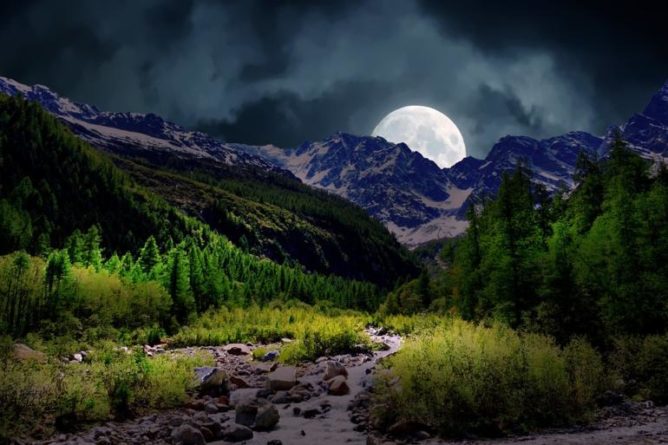 